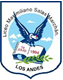 Departamento de Ciencias.Instructivo Enseñanza mediaSemana del 15 al 19 de Junio Objetivo de la actividad: Reforzar y reflexionar sobre los contenidos y habilidades propuestas en las actividades de las guías de las  distintas asignaturas de ciencias de su nivel. Indicador de Logro:Reflexionan sobre el aprendizaje adquirido en el desarrollo de las guías propuestas.Estimados estudiantes.Se les invita a revisar y reforzar las distintas guías del área de ciencias de su nivel enviadas por sus profesores durante el periodo entre 27 de abril hasta el 19 de junio. Entre el 22 de junio al 26 de junio, se realizara una evaluación formativa en cada una de asignaturas de ciencias de su nivel, acerca de los contenidos más relevantes que se han revisado. Una vez realizada debe enviar al correo electrónico de su profesor de asignatura, para su posterior retroalimentación.Si no ha enviado sus avances o reportes a su profesor deben tratar de ponerse al día durante esta semana. Para que así continúe su proceso de aprendizaje. 